Publicado en Barcelona el 20/07/2021 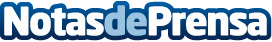 Polaris Data: el RGPD puede afectar a la economía, reputación e imagen corporativa de cualquier empresaPara ello, Polaris Data cuenta con una metodología propia que consiste en la evaluación adecuada de los tratamientos de datos, la implementación de medidas de seguridad eficaces, la designación de responsables del cumplimiento normativo y la extensión del cumplimiento a toda la empresaDatos de contacto:EDEON MARKETING SLComunicación · Diseño · Marketing931929647Nota de prensa publicada en: https://www.notasdeprensa.es/polaris-data-el-rgpd-puede-afectar-a-la Categorias: Nacional Derecho Finanzas Marketing Emprendedores E-Commerce Seguros Recursos humanos Otras Industrias Consultoría http://www.notasdeprensa.es